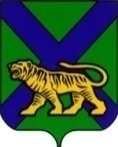 Территориальная ИЗБИРАТЕЛЬНАЯ КОМИССИЯ
Партизанского районаРЕШЕНИЕРуководствуясь Методическими рекомендациями о порядке проведения досрочного голосования в помещениях комиссий на выборах в органы государственной власти субъектов Российской Федерации, органы местного самоуправления, референдуме субъекта Российской Федерации, местном референдуме, утвержденными постановлением Центральной избирательной комиссии Российской Федерации от 4 июня 2014 года №233/1480-6(ред. от 11.06.2014), территориальная избирательная комиссия Партизанского районаРЕШИЛА:1. Определить количество специальных конвертов для досрочного голосования избирателей с расчетом использования одного конверта одним избирателем, принимающем участие в досрочном голосовании,  в соответствии с приложением к настоящему решению.2. Возложить контроль за выполнением настоящего решения на секретаря территориальной избирательной комиссии Мамонову Т.И.  3. Направить настоящее решение в участковые избирательные комиссии. Председатель комиссии						Ж.А. Запорощенко Секретарь комиссии							Т.И. МамоноваКоличество специальных конвертов  для досрочного голосования избирателей на выборах, назначенных на 14 сентября 2014 года  06.08.2014      с. Владимиро-Александровское№331/85-3Об определении количества специальных конвертов для  досрочного голосования на выборах, назначенных на 14 сентября 2014 годаПриложение № 1к решению территориальной избирательной комиссии Партизанского районаот 06.08.2014 № 331/85-3№п/пНаименование избирательной комиссииКоличество  специальных конвертов для досрочного голосования1231.2301 (с. Молчановка)602.2302 (с. Сергеевка)903.2303 (с. Сергеевка)1254.2304 (с. Сергеевка)655.2305 (с. Фроловка)856.2306 (п. Николаевка)557.2307 (п. Николаевка)858.2308 (п. Николаевка)1059.2309 (с. Перетино)5510.2310 (с. Новицкое)12011.2311 (с. Новая Сила)5012.2312 (п. Боец Кузнецов)6013.2313 (с. Золотая Долина)8014.2314 (с. Золотая Долина)14515.2315 (с. Владимиро-Александровское)15016.2316 (с. Владимиро-Александровское)15517.2317 (с. Владимиро-Александровское)15018.2318 (с. Екатериновка)13019.2319 (с. Екатериновка)13020.2320 (с. Голубовка)5021.2321 (с. Новолитовск)6522.2322 (с. Хмыловка)4523.2323 (пос. Волчанец 27)дер.Васильевкадер. Кирилловка7524.2324 (пос. Волчанец)70Итого:2200